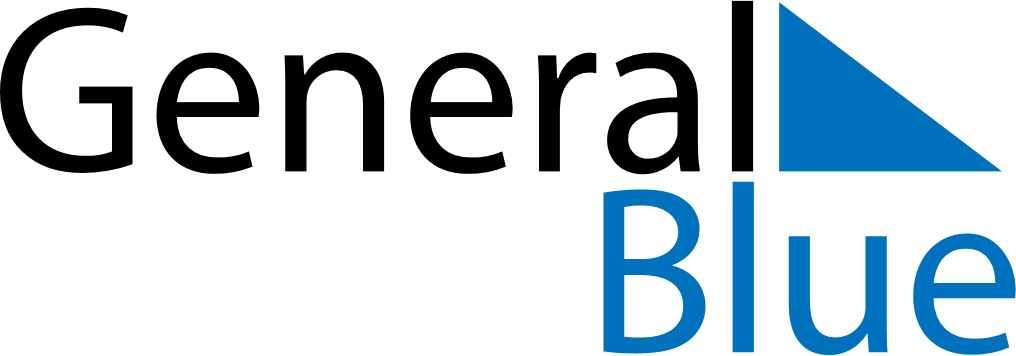 Daily Planner March 3, 2024 - March 9, 2024Daily Planner March 3, 2024 - March 9, 2024Daily Planner March 3, 2024 - March 9, 2024Daily Planner March 3, 2024 - March 9, 2024Daily Planner March 3, 2024 - March 9, 2024Daily Planner March 3, 2024 - March 9, 2024Daily Planner March 3, 2024 - March 9, 2024Daily Planner SundayMar 03MondayMar 04TuesdayMar 05WednesdayMar 06ThursdayMar 07 FridayMar 08 SaturdayMar 09MorningAfternoonEvening